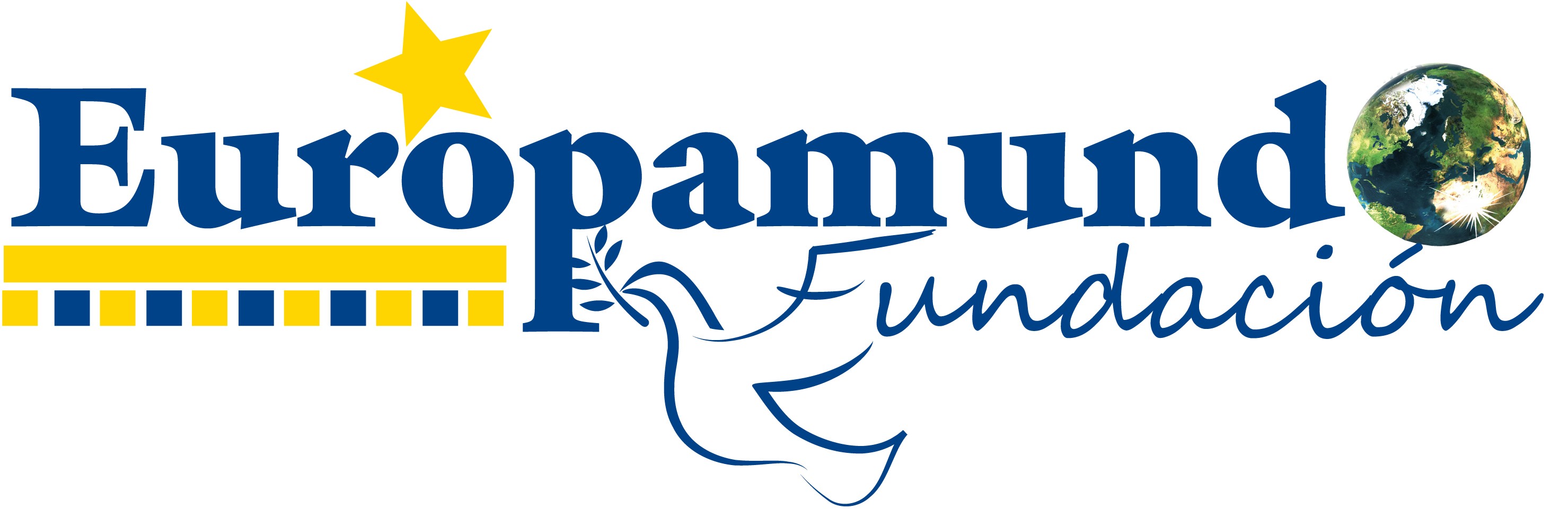 DETALLE DE  LOS PROYECTOS DE  2014  FINANCIADOS POR EUROPA MUNDO VACACIONES ENTRE EL 2015/2016Tras realizar la evaluación de los proyectos, por  de Valoración de , se da un detalle resumido con las conclusiones de cada proyecto, de  del 2014 y desarrollados entre el 2015 y el 2016.Dichas conclusiones se enviarán a cada una de las ONG, realizando por parte de  un ejercicio de transparencia, buenas prácticas y cortesía, dando por cerrado el ciclo del proyecto. PROYECTO: CAMPOS DE REFUGIADOS DADAABENL: ACNURLUGAR: CAMPO DE REFUGIADOS DADAAB (KENIA)Cumplimiento de objetivos.El grado de cumplimiento de los resultados previstos ha sido del 100%. La ejecución de este proyecto ha llevado a cabo la formación para la puesta en marcha de negocios sostenibles en beneficio de 300 personas. Y la dotación de materiales y microcréditos para la puesta en marcha de los negocios.Valoración Técnica. Los negocios puestos en marcha dan capacidad a los beneficiarios de poder pagar sus gastos y los de sus familias en alimentación, ropa, agua, vivienda y aquellos gastos necesarios para la escolarización de sus hijos/asValoración económica del proyecto.Los gastos realizados para la ejecución del proyecto están en consonancia con el presupuesto inicial y con la realización de las actividades según los indicadores. Los gastos administrativos u operacionales de ACNUR son el 7%, por debajo del limite habitual del sobre el 10% de las ONG’s. Dictamen – Resumen.Proyecto que ha dado un halo de luz en los campos de refugiados a los beneficiarios que malvivían ellos y sus familias con 50 dólares al mes llevando a cabo trabajos informales, poco sostenibles y dependiendo de la ayuda humanitaria para cubrir sus necesidades básicas como acceso a la salud, escuela y alimentación. Valoración general del Proyecto: BuenaPROYECTO: BECAS COMEDORENL: ALDEAS INFANTILESLUGAR: MADRIDCumplimiento de objetivos.Se cumple en su totalidad el principal objetivo de dar a los becados una alimentación adecuada, que además también coincide con el marco de los Derechos de la infancia. En total, este programa consigue dar este servicio a más de 200 niños en toda España de forma diaria.Valoración técnica.Se ha conseguido dar de comer durante el curso escolar 2015/2016 a 292 menores en toda España, por lo tanto el objetivo ha sido conseguido de forma satisfactoria. Se les ha dotado de una comida equilibrada y sana, y de esta forma también se han evitado y prevenido problemas de salud por escasa o mala alimentaciónValoración económica del proyecto.Este proyecto cumple sus objetivos al 100% y de forma efectiva. Además, todas las facturas están claramente expuestas con fecha y suma total, fácil de analizar. Dictamen – Resumen.Cumple con los objetivos de dar a los niños con una dieta adecuada diaria y les dota de una buena salud.Este proyecto es muy eficiente, ya que cumple todos sus objetivos en su totalidad.Valoración general del Proyecto: BuenaPROYECTO: FOOD PROGRAMONG: AMAVIDALUGAR: CALCUTA (INDIA)Cumplimiento de objetivos.Se ha conseguido dar a los niños y niñas una buena alimentación, pese a los inconvenientes como los horarios escolares o la excesiva subida de precios. Por estas razones tuvieron que modificar las comidas por meriendas contundentes,  pero aun así han conseguido contribuir al desarrollo de las familias de estos niños. Igualmente, se ha conseguido un buen rendimiento académico de los niños y por tanto se está cumpliendo el objetivo de dotarles de oportunidades para el futuro.Valoración económica del proyecto.Presupuesto en rupias indias. Se verifican el presupuesto y las facturas teniendo en cuenta la conversión en Marzo/Abril de 2015 (1 € = 63 rupias) / Cambio actual (1 € = 73,94 rupias).La justificación final económica dicta que el total utilizado del fondo para el proyecto ha sido de 655.930 rupias/ 10.411,58 €. Por lo tanto, al final del ejercicio AMAVIDA ha gastado 981,88€ más de lo que les hemos dado.Este proyecto ha sido llevado a cabo de forma óptima, cumpliendo en su totalidad los objetivos presentados en el informe inicial y respaldado por los datos presentados en el informe final. Dictamen – Resumen.AMAVIDA ha llevado a cabo un proyecto muy bien planteado, explicado y llevado a cabo. Ha alcanzado todos los objetivos presentados y alcanza a muchos niños y familias. De esta forma, este proyecto es claramente beneficioso y poco a poco está consiguiendo objetivos más complicados como el de reducir la malnutrición infantil y las enfermedades que ésta conlleva.Valoración general del Proyecto: BuenaPROYECTO: ACERCANDO  A  REMOTA Y A MÁS ALTURA DEL MUNDO.ONG: CIDENLUGAR: KOMANG (NEPAL)Cumplimiento de objetivos.Se han cumplido los objetivos del proyecto prácticamente al 100%, escolarización de los niños y mejora física de la escuela. En cuanto a la autosostenibilidad económica es lo que aún queda por trabajar, está definido pero su cumplimiento está aún a un 80 %.Valoración técnica.ConformeValoración económica del proyecto.ConformeDictamen – Resumen.Tal y como nos tiene acostumbrados CIDEN es un proyecto bien presentado y correctamente justificado, con unos resultados bastante buenos. Valoración general del Proyecto: BuenaPROYECTO: DANZA, TEATRO Y DIVERSIDADONG: DAN ZASSLUGAR: MADRID (ESPAÑA)Cumplimiento de objetivos.Los seis objetivos se han cumplido uno a uno.  El objetivo 1, se desarrolla en Diversos centros. Los Objetivos 2,3y 4, trabajan todo el cuerpo independiente de su diversidad y expresan su danza. El objetivo 5, invitan a la comunicada por redes sociales y objetivo 6, dan clases abiertas para que se incorporen personas sin diversidad al grupo de danzas..Valoración técnica.Los objetivos se han cumplido según lo previsto. Es un proyecto muy bonito que deberíamos seguir apoyando para su elaboración, dado que pretende enseñarles a expresarse corporalmente y a relacionarse más con personas sin diversidadValoración económica del proyecto.Los gastos se ajustan al proyecto. Dicho presupuestos son de las nóminas.Dictamen – Resumen.Está justificado según el presupuesto entregado por Fundación.  Valoración general del Proyecto: BuenaPROYECTO: ALQUILER DE UN LOCAL POR UN AÑOONG: FUNDACIÓN LUGAR: MADRID (ESPAÑA)Cumplimiento de objetivos.Cumplidos.El alquiler como se había establecido ha sido durante un año desde mayo del 2015 a abril del 2016.Valoración técnica.Satisfactoria.Se ha utilizado el 100% de la cantidad donada por Europamundo y esto ha permitido mantener el local de la calle Parque Eugenia de Montijo 54 durante un año fundamental para la subsistencia de la Fundación la Semilla.Valoración económica del proyecto.Conforme.Gastos justificados. Se han adjuntado todos los recibos del alquiler, y de los gastos de luz, una copia del contrato de alquiler y un recibo del banco donde se muestra el gasto realizado en la gestoría y notario.Dictamen – Resumen.Proyecto llevado a cabo tal y como nos lo presentaron con las cuentas claras.La ayuda recibida por EuropaMundo ha sido fundamental para la subsistencia de la Fundación La Semilla.Y se ha podido realizar una obra de teatro que se ha representado 12 veces y con el dinero recaudado se ha ayudado a diferentes proyectos de desarrollo en África y España. Se ha creado una red de colaboración con tres proyectos de desarrollo y concienciación con las siguientes ONGs:Delwende : ONG que desarrolla proyectos en África y América del Sur.Intergrandes Aranjuez: Ayuda a personas con discapacidadAPAIPA: ASOCIACIÓN PARA LA INCLUSIÓN DE JÓVENES CON DIVERSIDAD FUNCIONAL.Valoración general del Proyecto: BuenaPROYECTO: UNA BUENA NUTRICIÓN PARA UNA BUENA EDUCACIÓNONG: FUNDACIÓN RUTA 40LUGAR: Cumplimiento de objetivos.Se ha cumplido prácticamente el 100% de los objetivos del proyecto:acondicionar y equipar la cocina, mejorar la huerta, promover prácticas de alimentación saludables, capacitar a los cocineros y responsables, capacitar a los alumnos con buenos hábitos alimenticios, etc.Valoración técnica.Conforme.Valoración económica del proyecto.Conforme.Dictamen – Resumen.Proyecto técnicamente bien presentado y justificado. Fundación que sigue participando de la convocatoria anual del FEM.Valoración general del Proyecto: BuenaPROYECTO: EL TURISMO COMO FACTOR DINAMIZADORONG: FUNDACION SEGUNDO Y SANTIAGO MONTESLUGAR: MORAZAN (EL SALVADOR)Cumplimiento de objetivos.Todos los objetivos se han completado de forma óptima. Tanto la promoción turística como la dinamización de su economía se han completado de forma altamente satisfactoria, y la formación y capacitación de los jóvenes también se ha llevado a cabo correctamente. Sin embargo, la aminoración del desempleo y frenar la emigración han sido objetivos difíciles de alcanzar ya que requieren más tiempo.Valoración económica del proyecto.Todas las facturas están presentadas de forma clara, en PDF y además se adjunta otro PDF con la relación de cada factura con el importe tanto en Dólares como en Euros. El importe total en euros es de 10.074,76 €, lo cual sobre pasa la cantidad donada por Dictamen – Resumen.Este proyecto es muy eficiente y necesario por el contexto en el que se desarrolla. Además, consigue todos los objetivos posibles y ayuda al desarrollo del Turismo y de la Hostelería.Valoración general del Proyecto: BuenaPROYECTO: APOYO PSICOSOCIAL PARA MUJERES Y MENORES GAZATÍESONG: FUNDACIÓN MUNDUBATLUGAR: GAZA (PALESTINA)Cumplimiento de objetivos.En cuanto a los objetivos, estos se han cumplido de manera satisfactoria. Tal y como explican los indicadores en el informe final la mayoría de los objetivos se han conseguido al 100% o más al igual que las distintas actividades desarrolladas.Valoración técnica.El proyecto cumple con todos los objetivos establecidos en el informe inicial de la campaña de forma eficiente.Valoración económica del proyecto.Todas las facturas están presentadas de forma clara, además de presentadas en un documento conjunto Excel donde tenemos las facturas ordenadas numéricamente tanto en la moneda local como con la conversión a euros. El coste total que figura en el documento es igual a la donación total que realizó la Fundación.Dictamen – Resumen.Este proyecto es muy eficiente, ya que realiza todos los objetivos que se propone y presenta todas las facturas de forma clara en un Excel. Además, es un proyecto muy necesario dadas las circunstancias en las que se desarrolla.Valoración general del Proyecto: BuenaPROYECTO: ATENCIÓN Y PROMOCIÓN DE LA SALUDONG: PASOS COOPERACIONLUGAR: MANAGUA (NICARAGUA)Cumplimiento de objetivos.En base a la documentación que envían, documentos, facturas, recibos y fotografías, queda claro que la actuación de la doctora ha cumplido con los objetivos marcados en cuanto a la asistencia médica a mujeres y sus hijos, charlas y campañas de promoción de la salud, a pesar de que finalmente no se les concedió el importe completo solicitado. Han podido atender a un total de 3000 mujeres e hijos a su cargo más 10000 beneficiarios inderectos de ambos sexos.Valoración técnica.Se han cumplido casi en su totalidad los objetivos, ya que debido a la reducción del importe concedido no pudieron atender a las 4000 personas que tenían estipuladas, a pesar de ello es muy satisfactorio el desarrollo del proyectoValoración económica del proyecto.Se ajusta perfectamente el importe del proyecto con los recibos del salario de la doctora y con la factura de un gasto adicional para reposición de material. Además nos han puesto el cambio de dólares a euros par poder verificarlo correctamente.Dictamen – Resumen.Creo que este proyecto se ha ejecutado bastante bien teniendo en cuenta el gran numero de personas beneficiaras. Creo que es de gran importancia seguir apoyando este tipo de proyectos por el impacto que causa en la calidad de vida de estas poblaciones sumamente necesitadas:Valoración general del Proyecto: BuenaPROYECTO: MEREZCO UNA OPORTUNIDADENL: FUNDACIÓN RANDSTAD LUGAR: MADRID (ESPAÑA)Cumplimiento de objetivos.El objetivo propuesto del proyecto era atender a 80 personas mayores de 45 años y desempleadas de larga duración y que el 20% de éstos (20 personas) consiguieran integrarse en el mercado laboral. Por tanto estos objetivos se han cumplido de forma satisfactoria.Valoración técnica.Conforme. Todas las actividades planteadas se han llevado a cabo tal y como se había descrito previamente en el informe inicial. También ha ocurrido lo mismo con la previsión de los recursos humanos implicados en el proyecto y el seguimiento del proyecto. Así mismo el proyecto ha conseguido implicar y sensibilizar a empresas para ayudar a la empleabilidad del colectivo tratado en el proyecto.Valoración económica del proyecto.Conforme.Dictamen – Resumen.Con este proyecto se consigue la finalidad de la Fundación Randstad, de integración laboral de las personas que se encuentran en riesgo de exclusión social. En este caso concreto, el objetivo era el colectivo de personas mayores de 45 años y en paro de larga duración. Los objetivos se han cumplido al 100%, integrando en el mercado a más de las 20 personas propuestas inicialmente, así como formando en habilidades sociolaborales a un total de 80 personas de este colectivo en riesgo. Otro aspecto positivo ha sido la sensibilización y participación de empresas en este proyecto, con la captación de algunas de sus ofertas.Valoración general del Proyecto: BuenaPROYECTO: NUTRICIÓN BASE DEL DESARROLLO INTEGRALENL: MEDELLIN GOTA DE LECHELUGAR: MEDELLIN (COLOMBIA)Cumplimiento de objetivos.El grado de cumplimiento del objetivo general, de favorecer a 425 niños y niñas de primera infancia en el crecimiento y desarrollo, otorgando el 75% de los requerimientos nutricionales diarios y mediante la educación de las familias, no se ha conseguido al 100% por la falta de compromiso de las familias así como los malos hábitos alimenticios en las mismas, además de otros factores relacionados con cambios climáticos, virus y enfermedades. Por lo demás, las actividades planteadas para el proyecto, se han llevado a cabo satisfactoriamente.Valoración técnica.Por lo demás, los resultados obtenidos son totalmente óptimos: nutrición adecuada a los 425 niños y niñas durante 220 días, adquisición de utensilios y equipamiento necesario, actividades de educación y hábitos saludables para familias y menores, capacitación al personal implicado y adecuación de las instalaciones.Valoración económica del proyecto.Inicialmente se había solicitado a Fundación Europamundo un aporte de 17.378,61 € para el proyecto, el cual el 66,7% era destinado a recursos humanos, y el 33,3% a alimentos. Finalmente, la donación ha sido de 12.165,03 €, y ha habido variación en los porcentajes, al destinar 83,6% a  personal, y el 16,4% a alimentos.Conforme. Nos presentan el presupuesto en pesos colombianos y en euros, realizando la conversión de moneda con fecha de octubre de 2014. Especifican detalladamente la inversión en personal y en alimentos, así como el personal implicado y los proveedores. También adjuntan copias de nóminas en moneda pesos colombianos.Dictamen – Resumen.En general la valoración del proyecto es óptima, ya que el 80% de los niños y niñas han contado con un desarrollo nutricional adecuado, obteniendo el servicio de alimentación al 100% todos ellos, con planes de mejora y de seguimiento, vinculando a las familias en el proyecto de hábitos de vida saludable, contando con la logística necesaria e integrando otros proyectos de atención pedagógica y psicosocial.Las actividades planteadas inicialmente se han ejecutado al 100% y el grado de participación de los niños y niñas ha sido igualmente el 100%.Otro aspecto positivo son los retos planteados para el año siguiente al proyecto (2016), para seguir sensibilizando a familias, incluir actividades físicas y adecuar las instalaciones e infraestructuras para conseguir el sello verde de la Secretaria de Salud del Municipio.Valoración general del Proyecto: BuenaPROYECTO: ASISTENCIA SANITARIA EN LAS COMUNIDADES INDÍGENAS DEL DEPARTAMENTO DEL BENIENL: SOLIDARIDAD MÉDICA LUGAR: BENI (BOLIVIA)Cumplimiento de objetivos.Se podría decir que el proyecto ha alcanzado sus objetivos de forma óptima. Tres de estos objetivos se han conseguido al 100%, otros al 80%, uno al 66% y otro al 16%. La razón por el porcentaje tan bajo del último ha sido por las dificultades presentadas por el difícil clima de la región, el cuál dificultó la llegada de los voluntarios a ciertas regiones, pero dentro de lo posible se ha llegado a todas las comunidades posibles.Valoración técnica.CONFORME. El proyecto ha llevado a cabo los objetivos de la mejor forma posible, algunos realizados al 100% y otros al porcentaje que el contexto en el que trabajaban les ha permitido.Valoración económica del proyecto.Todas las justificaciones económicas están explicadas de forma clara tanto en la moneda local (Bs) como en euros (€). Además, cada apartado de gastos está explicado en una tabla general y después desglosado en las siguientes tablas, lo cual hace posible la revisión de todos los gastos.Dictamen – Resumen.Este proyecto es muy eficiente y necesario por el contexto en el que se desarrolla. Además, consigue llevar ayuda sanitaria a comunidades donde no llegan las instituciones del país, lo cual es una labor muy necesaria y maravillosa.Valoración general del Proyecto: Buena